 ኤርትራውነተይ ኣብ ደመይ እዩ ዘሎ !                                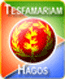 ብተስፋማርያም ሓጎስኤርትራን ኤርትራውነትን ክልተ ዘይፈላለዩ ነገራት እዮም ። እቲ ኤርትራ ዝብል እታ ኤርትራ እትበሃል ኣብ ቀርኒ ኣፍሪቃ እትርከብ ልዕሊ 121,000 ትርብዒት ኪሎሜተር ስፍሓት ዘለዋ ኮይና ብምዕራብ ምስ ሱዳን ፣ ብደቡብ ምስ ኢትዮጵያን ጂቡቲን ብምብራቕ ምስ ቀይሕ ባሕሪ ብሰሜን ከኣ ምስ ሱዳን እትዳወብ ሃገር እያ። ንሳ ሓንቲ እያ ኣብ ሓንቲ ዞባ ከኣ ትርከብ። ከም መሬት ከም ኩለን ሃገራት ዓለም እያ። ብኻልእ ኩርናዕ ምስ እንርእያ ግን ሓንትን ፍልይትን እያ ክትብል ትደፍር። እዚ ማለት ነዛ ሃገር ከም ሃገር ክትቀውም ዝተኸፍለላ ዋጋ ኣዝዩ ብዙሕ እዩ። እዚ ዋጋ ንጽባሕ ክኸፍሎ እየ ኢልካ ብረት ንኽትገዝእ እትልቅሖ ገንዘብ ኣይኮነን፣ እንታይ ደኣ መተካእታ ክኾኑኒ ኣብ ግዜ እርጋነይ ክናብዩኒ ኢሉ ከርተት ኢሉ ዘዕበዮም ደቁ ብጅምላ ናብ ቃልሲ ወፍዩ እዩ ነዛ ኤርትራ  ሃገር ጌርዋ። ጽሒፍካ ከተንብቦ ምናልባሽ ቀሊል ክኸውን ይኽእል ይኸውን።ግን ከምኡ ድዩ ? ሃገር ዘይምህላው ማዕረ ክንደይ ከቢድ ምንባሩ ኣባሓጎታትና ዝወርዶም ዝነበረ ግፍዕን መከራን ብኣፈ ታሪኽ ኢና ንሰምዖ ኔርና። መግዛእቲ ሃገረይ ንዝበሉ ሓርበኛታት ንገሊኦም ብመርከብ ኣሳፊሩ ኣብ ማእከል ቀይሕ ባሕሪ ኣእዳዎም ኩርንኩሪት ኣሲሩ ይድርብዮም ኔሩ፣ ንገሊኦም ኪሎታት ዝምዘን ሓጺን ኣብ እግሮም ኣሲሩ ኣብ ደሴት ናዅራ እምኒ ክጸርቡ ብኡ ኣቢሎም ሓቒቖም ጠፊኦም እዮም ። ገሊኦም ዓፊኖም ናብ ጣልያን ብምምጻእ ንዓዶም ከይተመልሱ ዝጠፍኡ ብዛንታ ክንሰምዖ ፈኲስ ክኸውን ይኽእል ግን ምረቱን ርዝነቱን ኣዝዩ ከቢድ እዩ። ጣልያን ኣብ ሊብያ ክዋጋእ እንከሎ ኣባሓጎታትና ብግዲ ተገፊፎም ኣብ ቅድመ ግንባር ሰሪዑ ድራር ጥይት ጌሩ ኣህሊቕዎም እዩ። ጣልያን ብ1896 ምስ ኢትዮጵያ ኣብ ዓድዋ ኣብ ዝገበሮ ውግእ ኣባሓጎታትና ኣብ ቅድም ሰሪዑ ኣህሊቕዎም። ምስ ተሳዕረ ኣብ ኢድ ኢትዮጵያ ዝወደቑ ኤርትራውያን እንታይ ኣጓነፎም ?  ኢትዮጵያውያን  ነቶም ብጣልያን ብግዲ ተዓስኪሮም ኣብ ኲናት ዝተሳተፉ እሞ ዝተማረኹ ኣብ መርቢን ጠስሚ ኣፍሊሖም ነቶም  ኤርትራውያን ሐሓደ ኢዶምን ሓደ እግሮም እናቕረጹ  ነቲ ኣብ ኣካሎም ዝተረፈ ዝተቖርጸ ኣብቲ ዝፈልሕ ጠስሚ እናኣለኹ ይድርብይዎም ኔሮም ። ኣሽሓት ኤርትራውያን ከኣ ብኸምዚ ኣረሜናዊ ግፍዒ ኣብ ልዕሊኦም ተፈጺሙ። እዚ ኩሉ ግፍዒ ሃገር እንተዝህልዎም ኔሩ ኣይመጋጠሞምን ። እዚ ኩሉ ንኣማእት ዓመታት ኣብ ልዕሊ ህዝቢ ኤርትራ ዝወረደ ግፍዒ ኣብ መወዳእታ ቃልሲ ህዝቢ ኤርትራ መስመር እናሓዘ መጺኡ ኣብ መጀመርያ 60ታት ብረት ኣልዒሉ ነጻነቱ ከምጽእ በረኻ ወጺኡ። ቃልሲ ህዝቢ ኤርትራ ስምዒት ዘንቀሎ ዘይኮነስ እቲ ናይ ኣማእት ዓመታት ኣብ ልዕሊኡ ዝወርድ ዝነበረ ኣሰቓቒ ግፍዒ እዩ። መንእሰይ ኤርትራ ንሕና ብዝተፈላለዩ ገዛእቲ ሓይልታት ክንሕረድን ክንጭፍጨፍን ኣይንነብርን ! ስቓይን መከራን ጥምየትን ጽምእን ቍርን ኣስሓይታን መውጋእትን መቝሰልትን ተጻዊርና እታ ኤርትራ እትበሃል ሃገር ናይ ኤርትራውያን ከነምጽኣ ኣለና ብምባል ተመሃራይ ትምህርቱ ጓሳ ከብቱ ጠንጢኑ ናብ ቃልሲ ወሓዘ። ገድሊ ወይ ቃልሲ ማለት ጥዑም በሊዕካ ጥዑም ሰቲኻ ኣብ ማሙቕ ገዛ እትሓደረሉ ናይ መዘናግዒ ቦታ ኣይኮነን። ኣብ ቃልሲ ወይ ኣብ ገድሊ ዝጸንሑኻ ፣ ጥምየት ጽምኢ ዕርቃን ህሮርማ ጸሓይን ቀዝሕን እሞ ምስኡ ኲናት መውጋእቲ  መስዋእትን መቝሰልቲ ኣፋውስ ዘይትረኽበሉ ኩነታት እዮም ዝጸንሑኻ። ጓሎም ወዶም ኤርትራውያን መንእሰያት ነዚ ኩሉ ሕሰም ከመይ ጌሮም ንዓሰርተታት ዓመታት ተጻዊሮም ሓሊፎሞ ? ዕላማን  ብሩህ ራእይን ኔርዎም፣ እቲ ዕላምኦም ነታ ሃገሮም ካብ ምንጋጋ ገዛእቲ ህይወቶም ከፊሎም ከምጽእዋ እዩ።እቲ ራእይኦም ከኣ ብመስዋእቶም እታ ዝምነይዋ ኤርትራ ነጻ ከም እትኸውንን ብረሃጽ መንእሰያት ደቃ ከም እትህነጽን ህዝባ ብሓባር ብሰላምን ቅሳነት ዝነብረላ ብዝረብሑን ዘይረብሑን ዘይትድፈር ሓያልን ብልጽግትን ኤርትራ ከም እትመጽእ እዩ ኔሩ። እዚ ባህግን ራእይን እዚ ኣብ ከመይ ዝበለ ኩነታት ኮይኖም እዮም ዝብልዎን ዝምነይዎን ኔሮም ኢልና እስኪ ንስጋና ዘይኮነ ንሕልናና ንሕተት ! መሬት  ብናይ ነፈርቲ ናፓል ቦምብን መዳፍዕን ጠያይትን  ሓዊ ተዂዕዋ ብቐትሩ ናብ ጸልማት ተቐይሩ እቶም ጀጋኑ ተጋደልቲ ኣጆኹም ኣጆና ብመስዋእትና እዛ ንብጀወላ ዘለና ሃገር ነጻ ክትወጽእ እያ እናኣድመጹ እናወደቑ እዮም ዝምነይዎን ድዛረብዎን ኔሮም። ንሕና እቶም ብመስዋእቶም ነጻ ድወጻእና  ኣብ መዓልታዊ ህይወትና ንዝክሮምዶ ንኸውን ። ብስጋና ዲና ንሓስብ  ወይስ ብሕልናና ? ብናይ ስጋ ኣዒንትና ዲና ንርኢ ወይስ ብናይ ሕልና ዓይንና ? ንምዃኑ እቲ ፍልልይ ንፈልጦ ዲና ?  ስጋና ኣርሒቑ ናይ ምሕሳብ ዓቕሚ የብሉ ፣ ኣብ ግዝያዊ ረብሓ ኣብ ቂምን ቅርሕንትን ኣትዩ ይምሽምሽ። ስጋና ሓንሳብ እንተ ሞይቱ ዳግም ኣይትስእን እዩ። ስጋና እቲ ሓይሉ ውን ኣብ ሕልና ዝተሞርከሰ እዩ፣ እቲ ሕልና እንተ ደኺሙ እቲ ስጋና ኣብ ገንዘብ ምሓዝን ምዝማትን ሕሉፍ ሓሊፉ ብጋህዲ ይኹን ብስዉር ሓዉን ሓፍቱን ክበልዕ ይጅምር። ንሕና ኤርትራውያን ኤርትራውያን ንኽንከውን ተጋደልትና  እንታይ ዓይነት ቃልሲ፣ ምረት ሕሰምን መከራን የሕልፉ ከም ዝነበሩ ንፈልጦ ደኾን ንኸውን ? እቲ ሕሰም እቲ መከራ እቲ መውጋእቲ፣ ተጋዳላይ ኣብ ዓውዲ ኲናት መዓናጥኡ ተዛሕዚሑ በታ መግነዚቱን ክዳኑን ዝኾነት ጥውይቲ ነጸላ ጠቕሊሉ ኣብ ክፍሊ ሕክምና ክኸይድ፣ ገሊኦም ታሕተዋይ ምንጋግኦም ተሓማሺሹ ፣ ገሊኦም ክልቲኡ መሓውሮም ተቕሪጹ ወዘተ ብናይ ስጋ ዓይንና ጥራይ ክንርኢ እንተ ደኣ ፈቲንና ፣ብስጋና ጥራይ ክንሓስብ እንተ ፈቲንና ሰብ ኣይኮንናን ጥራይ ዘይኮነስ ትሕቲ እንስሳ  ኢና። ብሕልናና ክንርእዮ እንተ ክኢልና ግን እቲ ምረት እቲ ቃንዛ እቲ ምረት ናይቲ ገድሊ ክፈጥረልና ዝኽእል ስምዒት ንኹልና ርዱእ ይመስለኒ።ሎሚ ከም ፋሺን ኮይኑ ጸላኢ ድዝምሮም  መዛሙር፣ ሻዕብያ ዲክታቶር፣ ኢሳያስ ውልቀ መላኺ ኣብ ፈቐዶ ወጻኢ ሃገርን ኣብ ኢትዮጵያን ኮይኖም መግስትን ህዝብን ከጸልሙ ዝውዕሉን ዝሓድሩን ዘለዉ ዕሱባት መጋበርያ ጸላኢ ዝሓስብ ሕልና ኣርሒቑ ዝጥምት ናይ ሕልና ዓይኒ ዝጎደሎም ምሽሙሻት እዮም። ሎሚ እዞም ኣብ መንግስቲ ኤርትራ ዘለዉ ጀጋኑ እስኪ ናይ ትማልን ሎምን ዝሓለፍዎን ዘለዉዎን ኩነታት ብዓይነ ሕልና ንርአ ! ካብ ዕሸል ዕድሚኦም ኣብ ቃልሲ ከርተት ዝበሉን እቲ ኣብ ዓለም መዳርግቲ ዘይብሉ ምረት ቃልሲ ዘሕለፉን ሕጂ ውን እንተ ኾነ ነቲ ተሰኪሞሞ ዝኣተዉ ሕድሪ ሰማእታት ንምምላእ ሓመድ እግሮም ከይነግፉ ንሓንቲ ካልኢት ውን ቀም ከየበሉ ህይወቶም ንሃገር ዝወፈዩ ጀጋኑ ደይኮኑን! ኣንቱም ብስጋ ዝሞትኩም ታሪኽ ሰማእታትና ዘበላሸኹም ኣብ ጸላኢ ዝተምበርከኽኩም ዝተዓሰብኩም ሞይትኩም ኢኹም ! መስዋእቲ ጀጋኑና ከመይ ኢሉ እዩ ቀሊልኩም ! ስም ናይቶም ጀጋኑ ሕድሪ ብጾቶም ተሰኪሞም ኣትዮም ብሕልንኦም ተማእዚዞም ክሳብ ሓመድ ኣዳም ዝለብሱ ዝጋደሉ ዘለዉ መራሕትና ኣፍኩም ኣውጺእኩም ከተካሻምሹ ትውዕሉ ዘለኹም ወይጦታት ስጋኹም ሞይቱ መሽሚሹ ዳግማይ ዝትንስእ ከይመስለኩም።  እቲ ዝኸፍአ ሕልናኹም ዳግም ሞይቱ ክትስእ እናተገብኦ ሓንሳብን ንሓዋሩን ሞይቱ እዩ። ወዲ ሰብ ካብ ካልኦት ኣብዛ ዓለም ዘለዉ ፍጡራት ፍሉይ ዝገብሮ ብሕልንኡ ንድሕሪት ናይ ሓምሳ ሱሳ ዓመታት ክርእን ክዝክርን ከመዛዝንን ምኽኣሉ እዩ ። ብናይ ሕልና ዓይንና ክሳብ ሕጂ ስልጣኔ ደቂ ሰባት ክበጽሖ ዘይከኣለ ጠፈር ክንርኢ ንኽእል ኢና፣ ስም ናይ ሓደ ተጋዳላይ፣ ምእንቲ ነጻነት ሃገር ከርተት ዝበለን ዝተቓለሰን ናጽነት ሃገር ዘምጸአን ምጽላም ምብልሻው ብሕጊ ዘሕትትን ዘቕጽዕን ምዃኑ ትፈልጡ ዲኹም ?  እንታይ ተኣማሚንኩም ደኣ ኢኹም ስም ጀጋኑና ከተጸልሙ ትውዕሉ ዘለኹም ? ኣብ ትሕቲ ጥላም ሳእኒ ወያነ ስለ ዝተምበርከኽኩም ያኢ ወያነ ከተድሕነኩም ! ንወያነ ጠፍጢፉ ዝፈጠረ እኮ ህዝባዊ ግንባር እዩ ! ህዝባዊ ግንባር ንወያነ ንምጥፋእ ዝጨንቆ ይመስለኩም ! እንተ ደልዩ ህዝባዊ ግንባር ንወያነ ኣብ ቋሕ ሰም ካብ ምድረ ገጽ ከጥፍኣ ይኽእል እዩ።እቲ ካብ ኩሉ ዘገርም ብሰንኪ ወያነ ኣብ ልዕሊ ህዝቢ ኤርትራ ዝፈጸሞ ቅሉዕ ወራር  ዝፈሰሰ ደም ከይነቐጸ ዝተሰብረ ዓጽሚ ገና ከይጸገነ ቍስሊ ገና ከይሓወየ ዝዓነወ ዓድታት ገና ከይተሃንጸ ዝተጎብጠ ልኡላዊ መሬትና ከይተለቀ ፣ ኤርትራውያን ንኢትዮጵያ ገጾም ክስደዱ ምስ ምንታይ ይቝጸር !  ሰስሓ ምስ ሰስሓ ተባኢሳ ኣብ እንዳ ኣዛብእ ኣይትዕቆብን እያ ። ኤርትራውያን ንኢትዮጵያ ገጽካ ምህዳም ትሕቲ እንስሳ ኣየቝጽርንዶ ? ምሁራት ኢና በሃልቲ ተጋደልቲ ኔርና በሃልቲ፣ ጉልባቦም ዝቐልዑ ከዳዓት ጸረ ህዝብን ጸረ ናጽነትን ኣብ ትሕቲ ጽላል ወያነ ተጠርኒፎም መዝሙር ወያነ እናዘመሩ ተልእኾ ወያነ ንምፍጻም ዝተዋፈሩ ከዳዓት ክትርእን ክትሰምዕን ከሎኻ ፣ እዚኣቶም ብርግጽ ኤርትራውያን ድዮም ዝብል ሕቶ የለዓዕለልካ ።  ነፍሲ ወከፍ ኤርትራዊት ስድራ ቤት ብውሑዱ ሓደ ብሉጽ በጃ ከፊላ እያ፣ ቤተሰቡ ዘይተሰውኦ ኤርትራዊ ኣሎ ኢልካ ክትዛረብ ዝከኣል ኣይኮነን። ነመሓላልፎ መልእኽቲ እንተ ደኣ ሃልዩ፣ሃገርና ውጽኢት ናይቶም ኣብ ምምጻኣን ምዕቃባን በጃ ዝሓለፉ ጀጋኑ ሰማእታትና  እያ ! ብደም ጀጋኑ ኣሕዋትናን ኣሓትናን ዝመጸትን ዝተዓቀበትን ኤርትራ ብደምና ንዘንት እለት ከም እንዕቅባ ደጊምና ደጋጊምና ፍለጡ ንብለኩም። ብሃገር እሞ ኸኣ ብደም ሓላላት ዝተረኽበት ሃገር ምቍማር ህዝቢ ኤርትራ ኣየፍቅድን እዩ ! ክንቋመር ኢና ንዝብሉ እታ ናይ ትማል ነጻነት ዘምጸአት ክልተ ዝብልሓ ሴፍና ፣ እታ ታሪኻዊት ካላሽናን እታ ዘይትበጽሖ ኩርናዕ ናይ ዓለምና ዘይብላ ተመጣጢት ሓለንጊ ሰውራን ኣለዋ !  ወይለኹም ንብሎም። ወትሩ ዓወት ንሓፋሽ !!!ዘለኣለማዊ ዝኽርን ክብርን ንሰማእታትና !!! ክብርን ሞገስን ንሓይልታት ምክልኻል ኤርትራ !!!